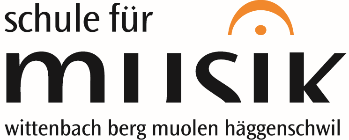 Anmeldung EnsembleDie Anmeldung muss mind. 3 Wochen vor dem 1. Probetermin bei der Schulleitung sein.Name Antragsteller:	__________________________________________Ensemble-Name:	__________________________________________Länge der Probenzeit	__________________________________________Beginn:		__________________________________________ unbefristetes Ensemble     	 befristetes Ensemble		Von ______________        bis _____________Beschreibung des Ensembles:	__________________________________________Ev. Zusatzblatt benützen				__________________________________________		__________________________________________Vorgesehener Probeort:	__________________________________________Vorgesehene Auftritte:	__________________________________________Datum und Unterschrift Antragsteller: 	__________________________________________Teilnehmer, falls bereits bekanntVon der Schulleitung bewilligt:Datum und Unterschrift	__________________________________________Unter folgenden Bedingungen:________________________________________________________________________________________________________________________________________________________________________________________________________________________Name, VornameWohnortSchüler ander SfMInstrument